Končí léto, podzim je tu, chystají se ptáci k letu.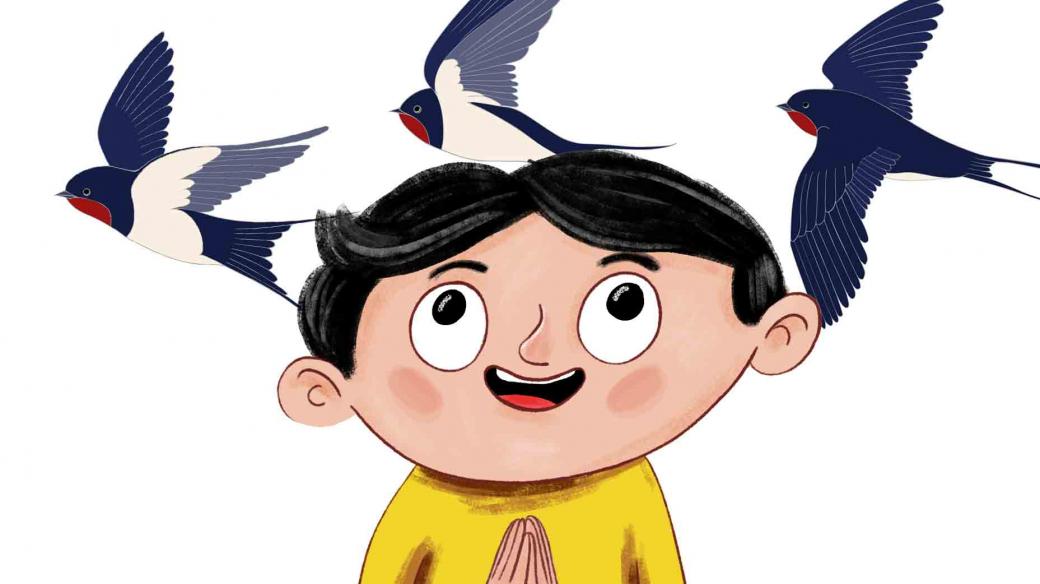 Procvičovat obratnost a zručnost při práci s papíremRozvoj reakce na signál, dodržování pravidel hry, orientace v prostoruRozvoj jemné motoriky při didaktických hráchSluchová analýza, procvičování fonematického sluchuTabulkový výtah týdenního plánuKomunitní kruhy a motivace dětíOtázky k tématu:Jaké ptáčky znáš?Jsou všichni ptáčci stejní?Čím se ptáci mohou od sebe lišit?Jakou barvu mohou mít ptáci?Jaké barvy má vlaštovka?Jak je to s ptáčky přes zimu? Kde bydlí?Kam někteří ptáci na zimu odlétají a proč?Jak můžeme v zimě ptáčkům usnadnit život?Co ptáčkové jí, když zrovna nemohou najít semínka, která jsme jim nasypali?Jaké barvy má kos?Odlétá kos do teplých krajin?Jaký je rozdíl mezi budkou a krmítkem?Jak se jmenuje obydlí, která si ptáčci sami staví? (hnízda)Jak se jmenuje ptáček, který léčí stromy? (datel)Jak se jmenuje čáp, který má dlouhý zobák, dlouhé nohy a staví si hnízda na vysokých komínech? (čáp)Znáte nějakou písničku, ve které se zpívá o ptáčkovi?Pohybové aktivity a hryCvičení na téma ptáci (využíváme především představivost)jsme malí ptáčci v hnízdečku, co mají hlad = dřep, pípáme, otvíráme pusinky a zavírámemalí ptáčci = kmitáme křídly (prsty na ramena), rosteme-roztahujeme křídlavrabčák = skáčeme a pohyb doprovázíme čím-čarára, skoky do rytmusýkorka = kroky na místěčáp = stoj na jedné noze Cvičení – s ptáčky- Všechny děti se promění v ptáčky.Motivace: Ptáčci doposud spali a žili v hnízdě s rodiči, dnes opustí hnízdo a budou se učit létat.- Každé dítě má svou obruč umístěnou na zemi po celé cvičební ploše – běh na povel: „do hnízda‘‘ si každé dítě stoupne do své obruče, na povel „z hnízda‘‘ začne opět volně běhat v prostoru- Do hnízda se ptáčkovi nechce, ale zase se vrací:skočit do obruče snožmo a vyskočitobíhat obručchůze vpřed po obvodu obručeskočit do obruče snožmo, z obruče do stoje rozkročnéholezení ve vzporu dřepmo okolo obruče vpravo, vlevo- Na povel: Všichni ptáčci z hnízda ven‘‘ - Na zem umístíme o jednu obruč méně než je dětí. Jedno dítě je vyvolávačem. Na povel „všichni ptáčci z hnízda ven‘‘ musí všechny děti změnit obruč. Vyvolávač se snaží obsadit volnou obruč. Kdo zůstane venku, stává se vyvolávačem.- Ptáčci tráví čas i na stromech, na domech atd. Tam odpočívají, sledují lidi, protahují se a spí.1) Ptáček se protahuje- Základní poloha (ZP): leh, pokrčit připažmo, dlaně na hrudníku – upažit a zpět do ZP2) Ptáček zjišťuje, jak je velká větev, na které stojí.- ZP: leh, připažit – pomalu upažovat, vrátit se do ZP3) Převaluje se.- ZP: leh, skrčit snožmo, dlaněmi přitáhnout stehna k hrudníku, předklon hlavy přitažením brady k hrudníku – převaly vzad, vpřed, vlevo, vpravo4) A převaluje se dál.- ZP: leh, skrčit připažmo, předloktí u sebe – zpevnit, převaly do lehu na P bok, zpět a do lehu na L bok5) Ptáček si prohlíží nožky.ZP: sed – sunout dlaně po stehnech a bércích směrem k chodidlům, dolní končetiny jsou stále nataženy, zpět do ZP6) Ptáček se musí vyklonit, aby viděl.ZP: turecký sed, pokrčit upažmo (svícen), ramena tlačit dolů, temeno hlavy vzhůru – úklon vpravo, pravé předloktí položit na zem, vzpažit levou, vytáhnout se ve směru prstů, hýždě na zemi, zpět do ZP, opakování na druhou stranu7) Ptáček si protahuje končetiny, měří, jak vyrostl, jak daleko dosáhne.ZP: vzpor klečmo, hlava v prodlouženém trupu, zapojení břišního svalstva, podsazení pánve, vzpažit P, zpět do ZP. Zanožit pravou, zpět do ZP. Zanožit L, zpět do ZP.8) Ptáček si protahuje nožky.ZP: vzpor dřepmo:a) zanožit P, zpět do ZP, zanožit L, zpět do ZPb) unožit P, zpět do ZP, unožit L, zpět do ZPc) přednožit P, zpět do ZP, přednožit L, zpět do ZP9) Ptáček si hraje.ZP: leh na zádech, předpažit, přednožit, bedra u země – pohyby pokrčenými horními i dolními končetinami všemi směry10) Ptáček odpočívá.ZP: leh skrčmo na boku, sbalit se, uvolnitPtáček se zdokonaluje v poznávání okolí.- Stanoviště:a) žíněnka – převaly (samostatně, s overballem, plyšákem)b) sestavení malé překážkové dráhy – přelézt kozu, podlézt malý stůl, přelézt jinou překážku (např. díly stavebnice)c) žebřiny – obruče zasunout mezi dvě příčky žebřin nad sebe, lezení po jednotlivých příčkách obručemi vhůru (tělo přitisknout k žebřinám, nedotýkat se obručí), lezení dolůd) lano – chůze po laně vpřed, chůze po laně stranou, chůze po laně vzadPtáčci zaslouženě odpočívají.-Děti si lehnou na zem blízko k sobě (zabrat co nejmenší prostor), vzájemně se dotýkají nějakou částí těla.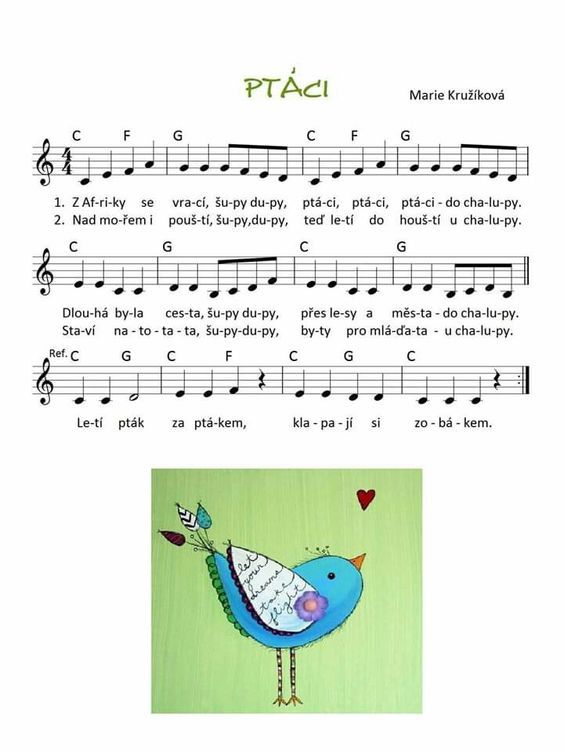 Správně vyslov a slabikuj s vytleskáváním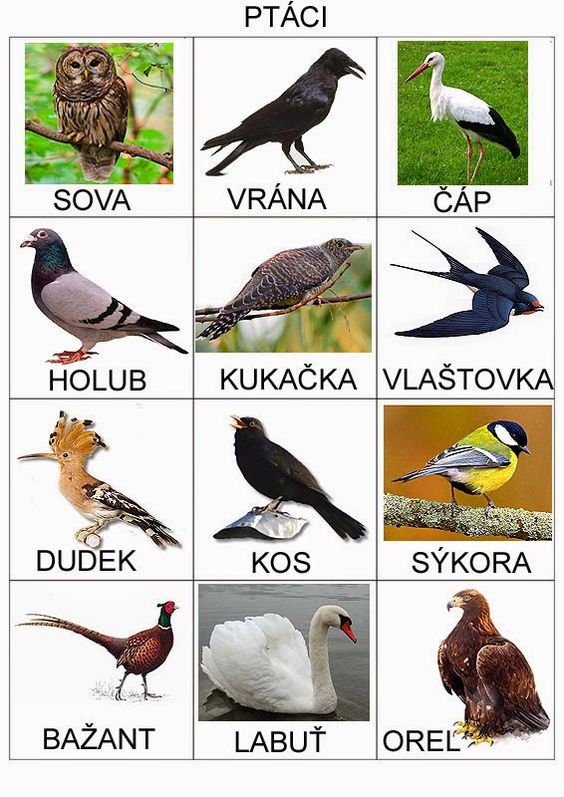 činnostpoznámkyPONDĚLÍRČ: hry v koutcích aktivit, relaxace v pelíšku, prohlížení dětských knih a časopisů, společenské hry u stolečkůKK: pozdravení kamarádů, uvítání nového týdne, seznámení dětí s tématem, povídání s dětmi – proč někteří ptáci odlétají na zimu do teplých krajin, kteří ptáci zůstávají, jak je možné ptákům usnadnit zimu, jak se jmenuje obydlí, ve kterém ptáci mohou žít, aj., práce s obrázkovými materiálySH: „Ptáčku, Jak zpíváš?“ – rozvoj smyslového vnímání – sluchTVČ: Ptačí cvičení – rozvoj hrubé motoriky, procvičování názvosloví částí těla, protažení celého tělaHVČ: nácvik písně „Ptáci“ – nauka textuÚTERÝRČ: prohlížení tematických obrázků, modelování z kuličkové modelíny, hry v koutcích herny, procvičování hrubé motoriky a rovnováhy na dětských chůdičkáchKK: pozdravení kamarádů, uvítaní nového dne, týdenní kalendář, analýza aktuálního počasí – návaznost konverzace o tom, jak ptáčci přečkávají zimu a jak jim můžeme život v zimě usnadnit, demonstrace obrázků ptáků a jejich charakteristikaLOGOCHVILKA: názvy ptáků s důrazem na správnou výslovnost – viz pracovní listVVČ: výroba knoflíkového ptáčka – práce s lepidlem – rozvoj jemné motorikyPH: „Vrabci honí vlaštovky“ – rozvoj pozornosti, rychlosti a sluchového vnímáníHVČ: nácvik písně „Ptáci“ s doprovodem klavíruSTŘEDARČ: volné kreslení u stolečků, počítání ptáčků – práce s obrázkovými materiály, hry v koutcích herny dle libosti, prohlížení obrázkových materiálůKK: přivítání nového dne, uvítání kamarádů, týdenní kalendář – analýza aktuálního počasí, připomenutí týdenního tématu – kde ptáci žijí, jak jim můžeme usnadnit zimu, kteří ptáci odlétají do teplých krajin, vnější charakteristika ptáků z obrázkových materiálůPH: „Na vrány a kosy“ – rozvoj hrubé motoriky, rozvoj rychlosti a obratnosti, pochopení pravidel hryHUD: opakování písní – barevná písnička, Myška tanečnice, Zvířátka, Ptáci ČTVRTEKRČ: hry s legem, stavby z kostek, skládání dřevěných puzzlí u stolečků, prohlížení dětských encyklopedií, volné kreslení u stolečků, relaxace v pelíškuKK: pozdravení kamarádů a přivítání nového dne, týdenní kalendář, zopakování naučených poznatků z průběhu týdne – povídání o stěhovavých i nestěhovavých ptácích, povídání o tom, jak ptáčkům můžeme usnadnit živobytí v zimě, rozdíl mezi budkou a krmítkem, demonstrace obrázků ptáků a jejich charakteristikaTVČ: Překážková dráha s ptačím vejcem – ptačí vejce představuje balónek, větší děti mohou mít balónek položený na větší lžíci či v naběračce, menší děti drží balonek v ruce, úkolem je projít překážkovou dráhu, aniž by „vejce“ spadlo – běh/chůze mezi kužely, chůze po vyvýšené ploše, chůze ve dřepu, předávání vejce kamarádoviHVČ: nácvik písně „Ptáci“ s doprovodem klavíru PÁTEKRČ: Hry na běžné životní situace a role – hry na rodinu, lékaře, policisty, prodavače aj., volné kreslení u stolečků – omalovánky a domalovánky, prohlížení dětských knihKK: pozdravení kamarádů, přivítání nového dne, týdenní kalendář, rekapitulace naučených poznatků z průběhu celého týdne, zhodnocení týdne dětmi i učitelkou – rozvoj zdravého sebevědomí, ale i uvědomění si vlastních nedostatků, demonstrace obrázků ptáků a jejich charakteristikaZábavný program s Hopsíkem – „Hala bala show“HVČ: zpívání klasických lidových písní dle výběru dětí s doprovodem klavíru, nácvik písně „Ptáci“